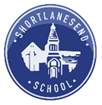 HistoryDig Deep To Learn!Year 3HistoryDig Deep To Learn!Year 3HistoryDig Deep To Learn!Year 3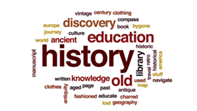 AutumnSpringSummerSummerTitleStone Age to Iron AgePharoahs, pyramids and parchmentGifts, games and godsGifts, games and godsInquiry QuestionHow do we know about life in prehistoric Britain?Were the pyramids the Ancient Egyptians greatest achievement?What did the Ancient Greeks ever do for us?What did the Ancient Greeks ever do for us?DisciplinaryConceptsDisciplinary Concepts:Using evidenceChange and ContinuityDisciplinary concepts:Using EvidenceSimilarity and differenceSignificance and interpretationsDisciplinary Concepts:•	Using Evidence•	Similarity and Difference –  Male/Female and Athens/Sparta•	SignificanceDisciplinary Concepts:•	Using Evidence•	Similarity and Difference –  Male/Female and Athens/Sparta•	SignificanceSubstantive Concepts:Substantive Concepts:Nomadic LifestyleFarmingTechnologySubstantive concepts:CivilizationWritingMonarchyBeliefs/ReligionSubstantive Concepts:•	Civilization•	Democracy•	Monarchy/Republic•	Beliefs/MythologySubstantive Concepts:•	Civilization•	Democracy•	Monarchy/Republic•	Beliefs/MythologySequencingQuestions-How did people live during the Old Stone Age? How do we know?-What important changes took place during the New Stone Age?-What might we see if we could travel back in time to Bronze Age Britain?-Skilled and clever or brutal and stupid: which best describes the Celts of Iron Age Britain? (link to forthcoming Romans unit)-Who were the Ancient Egyptians?-How can we discover what Ancient Egypt was like over 5000 years ago?-What sources of evidence have survived and how are they discovered?-What does the evidence tell us about everyday life for men, women and children?-What did the Ancient Egyptians believe about life after death and how do we know?-What did other ancient civilizations have in common with Egypt?-Where is Greece and what is it like?-How were the rival city states of Athens and Sparta similar and different?-How important was religion and mythology in he lives of the Greeks?-All work and no play? How did the Greeks like to spend their leisure time?-What things in our world come from the Ancient Greeks?-Where is Greece and what is it like?-How were the rival city states of Athens and Sparta similar and different?-How important was religion and mythology in he lives of the Greeks?-All work and no play? How did the Greeks like to spend their leisure time?-What things in our world come from the Ancient Greeks?